WAND UK Presents Happy Healthy Family Club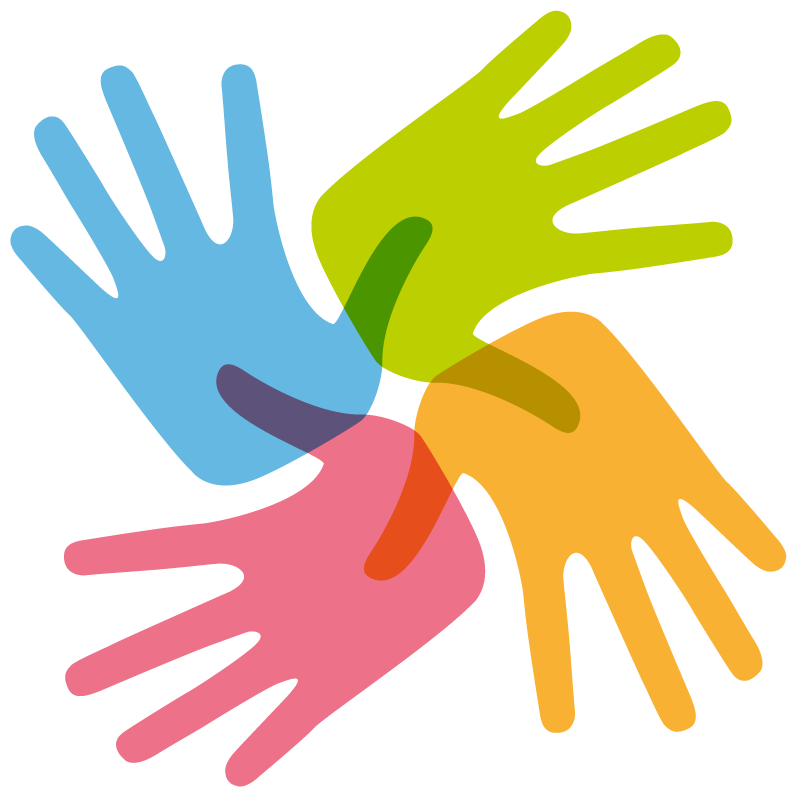 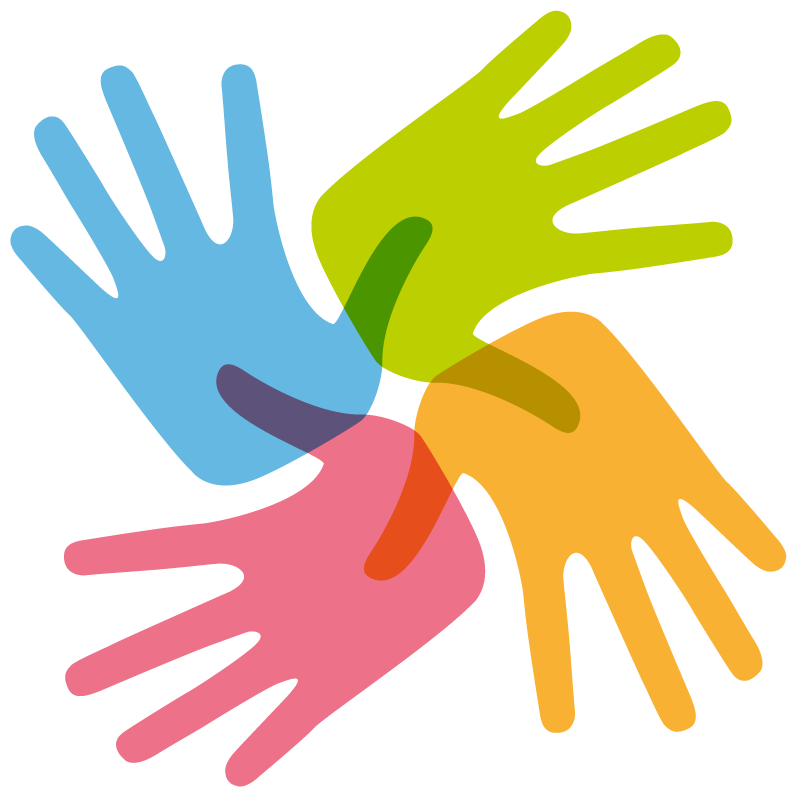 Promotes WellbeingEvery last Wednesday of the month. Activities include ZumbaWorkshops + Presentations Raffle & AuctionOUR MESSAGEAccept who you areEat HealthilyKeep ActiveTopic of the Month  The Importance of Being Breast AwareGuest speakerCharlene ImbertFounder of: Sister Size Sister Size is a bespoke Bra Fitting Service and Breast Awareness Advocacywith a dual mission: to Educate Uplift & Empower women through fun and Informative Bra Fittings, a great selection of bras for all occasions to Purchase from while spreading the all-important and possibly life-saving Breast awareness message                 Wednesday 30 October 2019                                            10.00 – 14.00       Venue Address:Small Chapel, St Charles Centre for Health and WellbeingExmoor Street, London W10 6DZ                                                                Free Lunch             All Women Welcome                WAND UK Office: 0208 962 4132 |Mobile: 07813485607 Kiki |Email: info@wanduk.org            St. Charles Centre for Health and Wellbeing, Exmoor Street, London W10 6DZ